	PRELIMINARY MATTERSA copy of the agenda packet can be found at http://www.berkeleypubliclibrary.org/about/board-library-trusteesCall to order: 	6:31 pm.	Present:	Trustees Davenport, Greene, Hahn, Roth and Selawsky.	Absent:	None.Also Present:	Jay Dickinson, Circulation Services Manager; Nneka Gallaread, Administrative and Fiscal Services Manager; Bill Kolb, Library Services Manager; My Chan, Associate Human Resources Analyst; Aimee Reeder; Assoc. Management Analyst; Eve Franklin, Administrative Secretary; Dan Beringhele, Supervising Librarian, North Branch; Sheila Lew, Librarian I; Robyn Brown, Librarian I.Ceremonial Matters:Public Comments:	 0 speakers.Comments from Library Unions:SEIU, LOCAL 1021 (Maintenance and Clerical Units) – 0 speakersSEIU, LOCAL 1021 (Community Services and PTRLA Units) – 0 speakersPublic Employees Union, LOCAL 1 – 0 speakersComments from Board of Library Trustees Trustee Hahn – Eric Klinenberg, Palaces for the People is giving a Zoom talk on Thursday. December 8 at 6pm. https://conta.cc/3P3ODp2. Trustee Davenport – Finally feels like the public is coming back into the library spaces. Appreciate staff that make that culture possible.Trustee Selawsky – Wishing staff, patrons and Berkeley residents a happy holiday season.Trustee Roth – encouraging everyone to maintain vigilance, masking and distancing.CONSENT CALENDARAction: M/S/C Trustee Selawsky / Trustee Greene to adopt resolution #R22-059 to approve the consent calendar as presented.Vote: Ayes: Trustees Davenport, Greene, Hahn, Roth and Selawsky. Noes: None. Absent: None. Abstentions: None.Approve Minutes of the November 2, 2022 Regular MeetingFrom: Director of Library ServicesRecommendation: Adopt a resolution to approve the minutes of the November 2, 2022 Regular Meeting of the Board of Library Trustees as presented.Financial Implications: NoneContact: Tess Mayer, Director of Library ServicesAction: M/S/C Trustee Selawsky / Trustee Hahn to adopt resolution #R22-060 to approve the minutes as presented.Vote: Ayes: Trustees Davenport, Greene, Hahn, Roth and Selawsky. Noes: None. Absent: None. Abstentions: None.ACTION CALENDARItem B, Report on recruitment process to fill vacancy on Board of Library Trustees (BOLT) created by Trustee Davenport’s term end effective May 15, 2023 is postponed to the January 4, 2023 meeting.Proposed Personnel Changes, Impact to Budget FY 2023-24 – All Library FundsFrom: Administrative and Fiscal Services ManagerRecommendation: Adopt the resolution amending the FY 2023 and FY 2024 approved Expenditures Budget for the Library Tax Fund by $55,603.52 in FY 2023 and $42,507.52 in 2024 to provide for three proposed changes to existing vacant positions.Financial Implications: none.Contact: Nneka Gallaread, Administrative and Fiscal Services ManagerAction: M/S/C Trustee Selawsky / Trustee Greene to adopt resolution #R22-061 to amend the FY 2023 and FY 2024 approved Expenditures Budget for the Library Tax Fund by $55,603.52 in FY 2023 and $42,507.52 in 2024 to provide for three proposed changes to existing vacant positions.Vote: Ayes: Trustees Davenport, Greene, Hahn, Roth and Selawsky. Noes: None. Absent: None. Abstentions: None.Report on recruitment process to fill vacancy on Board of Library Trustees (BOLT) created by Trustee Davenport’s term end effective May 15, 2023From: Director of Library ServicesRecommendation: Review process to recruit for vacancy on Board of Library Trustees created by the end of Trustee Davenport’s second term, effective May 15, 2023 as described in the Board of Library Trustees Bylaws and Board of Library Trustees Nominations Policy (attachments).  Per process, form an ad hoc subcommittee to steer the recruitment process.Financial Implications: none.Contact: Tess Mayer, Director of Library ServicesAction: postponed to January 4, 2023 meeting.INFORMATION CALENDARStaffing and Recruitment Update
From: My Chan, Associate Human Resources Analyst
Action: Received (Attachment 1)North Branch Update
From: Dan Beringhele, Supervising Librarian, North Branch; Sheila Lew, Librarian I and Robyn Brown, Librarian I
Action: Received (Attachment 2)Monthly Library Director’s Report – Tess Mayer, Director of Library Services
From: Tess Mayer, Director of Library Services
Action: Received - No oral reportAGENDA BUILDINGNext regular meeting will be held January 4, 2023.Future topics:Staff recruitments feedback to staff Art & Music updateADJOURNMENTTrustee Davenport / Trustee Selawsky to adjourn the meeting.Vote: Ayes: Trustees Davenport, Greene, Hahn, Roth and Selawsky. Noes: None. Absent: None. Abstentions: None.Adjourned at 7:51 PM.This is to certify that the foregoing is a true and correct copy of the minutes of the regular meeting of December 7, 2022 as approved by the Board of Library Trustees.//s//		Tess Mayer, Director of Library Services, acting as secretary to BOLTAttachments:Staff and Recruitment Update PresentationNorth Branch Update Presentation II Consent CalendarItem A II Consent CalendarItem A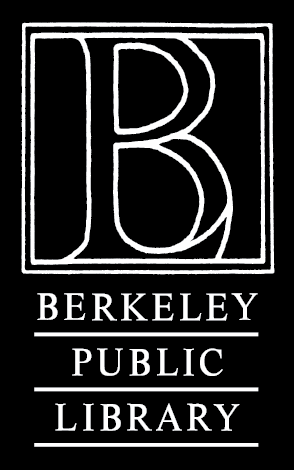 MINUTES
Berkeley Public Library - Board of Library Trustees Regular Meeting
Wednesday, December 7, 2022 6:30 PMThis meeting was conducted exclusively through videoconference and teleconference.Board of Library Trustees: